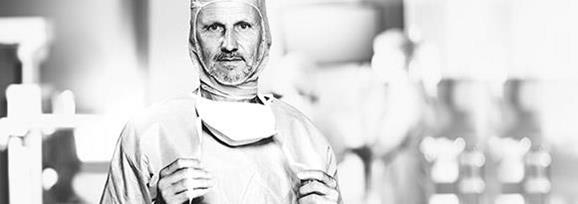 Geachte Dr. xxxxxxxxxU als verantwoordelijke voor scholing binnen de maatschap bent ongetwijfeld bekend met    “De medisch specialist moet beschikken over aantoonbare bevoegdheid en bekwaamheid voor het gebruik van risico-volle apparatuur” (uit: ‘leidraad verantwoordelijkheid medisch specialist bij aanschaf, ingebruikname en gebruik van medische apparatuur’).Ook de IGZ stelt dat een ieder geschoold en aantoonbaar bevoegd en bekwaam moet zijn om met hoog risico apparatuur w.o. elektrochirurgie te werken. Erbe biedt u de mogelijkheid een certificaat te behalen voor het gebruik van elektrochirurgie volgens het Convenant veilig toepassen Medische Technologie.De (avond)cursus voor uw maatschap is opgezet naar de richtlijnen van het NIVEL en bevat de volgende onderwerpen Elektrochirurgie & apparatuur:gedrag van elektriciteit, monopolair, bipolair, snijden & coaguleren, voor- en nadelenprimaire veiligheidsaspecten, retourelektrode, handschoendoorslagchirurgisch effectregeling en chirurgische mogelijkheden (modi/signalen)preparatie en coagulatie, selectief snijden, coaguleren zonder vonkenexterne factoren: aansluiten instrumenten, tattoes, pacemaker ICD, implantaten e.a.Laparoscopie:Laparoscopie historische gevaren.laparoscopische chirurgie anno 2017, waar op te letten NVEC/NVKF norm mechanische handeling i.c.m. soort elektrische activatie Hands-on:-      Hands-on ervaring opdoen met (nieuwe) modes en effectenDit, met als resultaat kennis en inspiratie voor een beter gebruik in de dagelijkse praktijk en betere chirurgische resultaten.